… نور هدايت از افق اعلی ساطع شد و کوکب عزّت ابديّه از مطلع امکان طالع گرديد.حضرت عبدالبهاءاصلی فارسی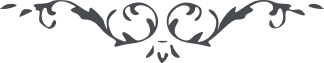 ٥٣١ … نور هدايت از افق اعلی ساطع شد و کوکب عزّت ابديّه از مطلع امکان طالع گرديد. عجيب است که هندوستان با وجود استعداد تا به حال از اين اشراق روشن نگرديده، کار تأخير افتاده. ولی عاقبت يقين است که اين نور تقديس همچنان که در امريک در نهايت اشراق درخشيد بر هندوستان نيز به قوّه رحمان پرتو اندازد. پس آن جناب بايد بر کلّ سبقت گيريد تا از زمره السّابقون السّابقون اولئک هم المقرّبون گرديد… 